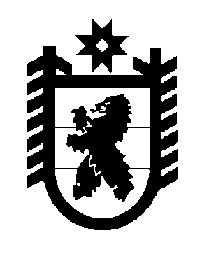 Российская Федерация Республика Карелия    ПРАВИТЕЛЬСТВО РЕСПУБЛИКИ КАРЕЛИЯРАСПОРЯЖЕНИЕот  23 декабря 2014 года № 801р-Пг. Петрозаводск В соответствии с частью 4 статьи 3, пунктом 1 статьи 4 Федерального закона от 21 декабря 2004 года № 172-ФЗ «О переводе земель или земельных участков из одной категории в другую» отказать администрации Сортавальского муниципального района в переводе трех земельных участков, имеющих кадастровые номера 10:07:0020404:223, 10:07:0020404:224, 10:07:0020404:225,  площадью 50000 кв. м каждый  (местоположение: Республика Карелия, Сортавальский муниципальный  район, Кааламское сельское поселение, район п.г.т. Вяртсиля), из состава земель запаса в земли особо охраняемых территорий и объектов в связи с несоответствием целевого назначения земельных участков генеральному плану Кааламского сельского поселения.           ГлаваРеспублики  Карелия                                                             А.П. Худилайнен